Ráckeresztúr Község Önkormányzat Képviselő-testülete.../2018. (....) önkormányzati rendelete a településkép védelméről szóló 28/2017. (XII. 22.) önkormányzati rendelet módosításárólRáckeresztúr Község Önkormányzat Képviselő-testülete a településkép védelméről szóló 2016. évi LXXIV. törvény 12. § (2) bekezdésében kapott felhatalmazás alapján, a Magyarország helyi önkormányzatairól szóló 2011. évi CLXXXIX. törvény 13. § (1) bekezdés 1. pontjában, valamint az épített környezet alakításáról és védelméről szóló 1997. évi LXXVIII. törvény 57. § (2)-(3) bekezdésében meghatározott feladatkörében eljárva a következőket rendeli el:1. §	(1)	A településkép védelméről szóló 28/2017. (XII. 22.) önkormányzati rendelet (a továbbiakban: Rendelet) 17. § a)-b) pontja helyébe a következő rendelkezés lép:		"a) A tetőidom és hajlásszög: a területen új lapostető csak épületrész lefedéseként 	megengedett. A magastető hajlásszöge 30-45 fok lehet. A tetőfelépítmények 	közül csak a tető hajlásszögéhez igazodó felépítmény létesítése megengedett.		b)	A tetőhéjalásként magastető esetén a szomszédos épületekhez anyagában és 	színében is igazodó tetőfedő anyag használata a megengedett."	(2)	A Rendelet 17. § e) pontja helyébe a következő rendelkezés lép:		"e) A településképet meghatározó kerítés kialakítása az utcafronton a szomszédos 	telkeken álló kerítésekhez igazodó lehet. Élő sövény alkalmazása megengedett."2. §		A Rendelet 27. §-a helyébe a következő rendelkezés lép:"27. §	Településképi követelmény megszegésének minősül jelen rendelet előírásainak nem megfelelő építés, az előírásoktól eltérő szín és anyaghasználat, formai kialakítás."3. §		A Rendelet 1. melléklete helyébe az 1. melléklet lép.4. §		A Rendelet 2. melléklete helyébe az 2. melléklet lép.5. §	(1)	Ez a rendelet a kihirdetését követő napon lép hatályba és a hatálybalépését követő napon hatályát veszti. Rendelkezéseit a hatálybalépését követően indult ügyekben kell alkalmazni	(2)	Hatályát veszti a Rendelet 28. § a) pontja.	dr. Szentes-Mabda Katalin Dóra	dr. Nagy Gábor	polgármester	jegyzőA rendeletet 2018. .......... napján kihirdettem.	dr. Nagy Gábor	jegyző1. melléklet a .../2018. (....) önkormányzati rendelethez1. melléklet a 28/2017. (XII. 22.) önkormányzati rendelethez A településkép szempontjából meghatározó területek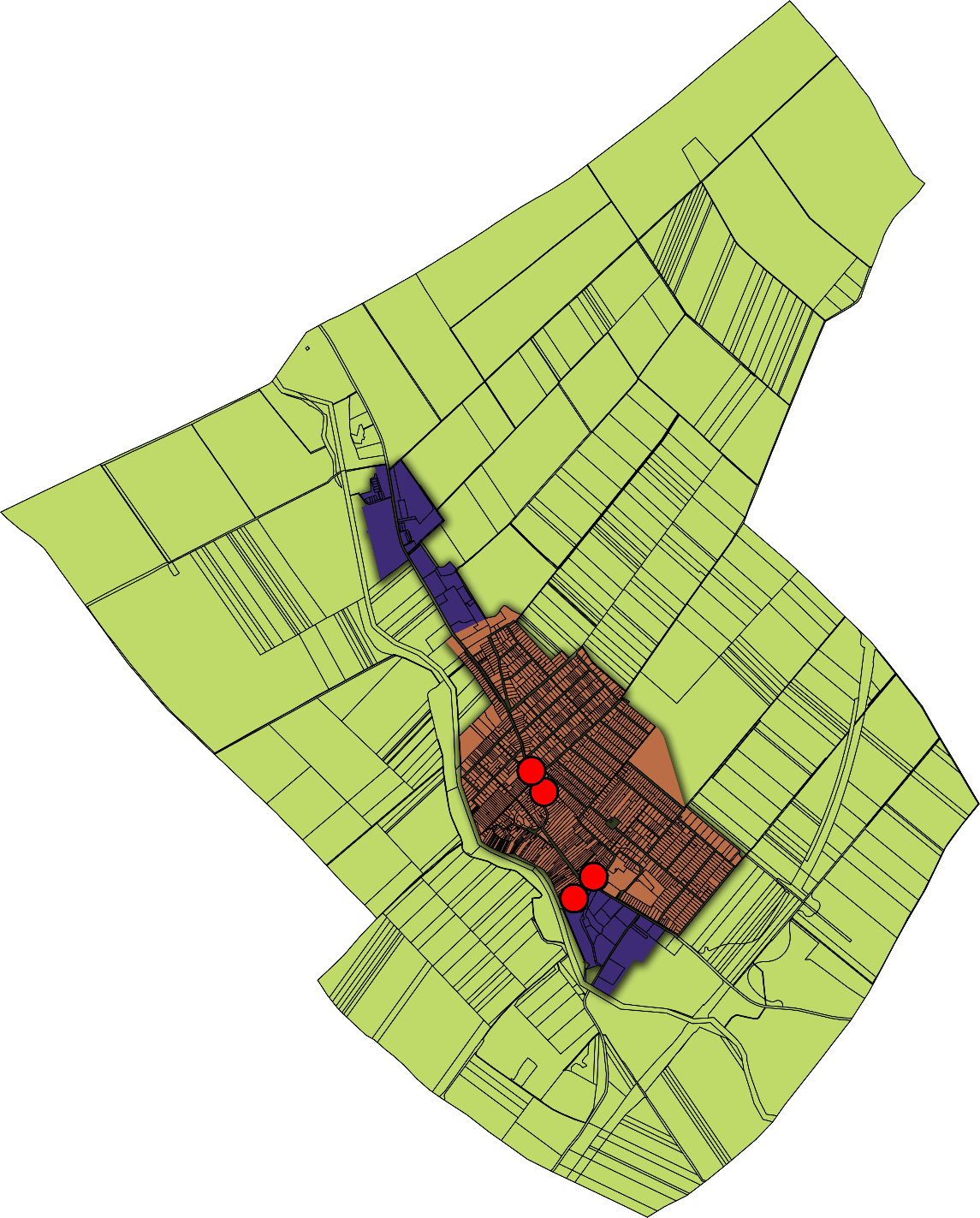 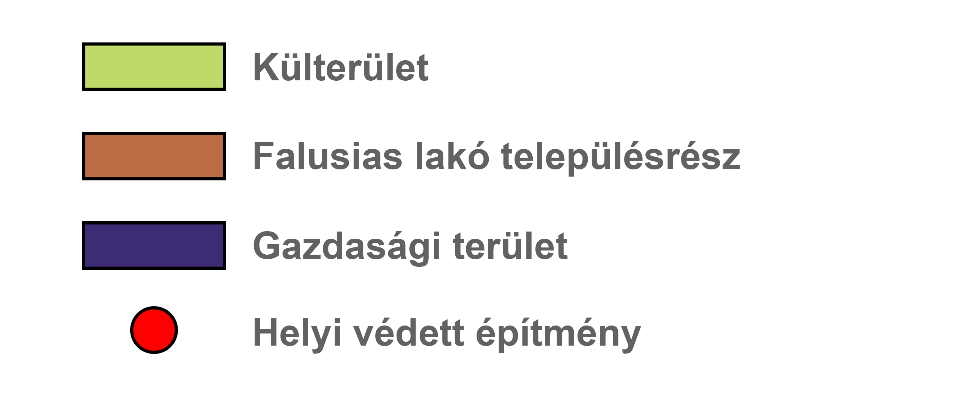 2. melléklet a .../2018. (....) önkormányzati rendelethez2. melléklet a 28/2017. (XII. 22.) önkormányzati rendelethez  Helyi egyedi védelem alá helyezett ingatlanokMűvi értékvédelem – helyi védett építészeti értékekSsz.CímHrsz.FunkcióH1 (az építmény, vagy együttes egészére vonatkozó) védettségH1 (az építmény, vagy együttes egészére vonatkozó) védettségH1 (az építmény, vagy együttes egészére vonatkozó) védettségH1 (az építmény, vagy együttes egészére vonatkozó) védettség1.Ráckeresztúr, Kossuth u. 37.38/1Ivánkay kastély2.Ráckeresztúr, Kossuth u. 38.1164Római Katolikus Plébánia épülete3.Ráckeresztúr, Ady E. u. 13.1258Temetőkápolna4.Ráckeresztúr, Hősök tere1261/1Hősök tere közterület5.Ráckeresztúr, Hősök tere1261/2Hősök tere temető